聴覚、音声機能または言語機能の障がいのある方を対象とした緊急通報システムです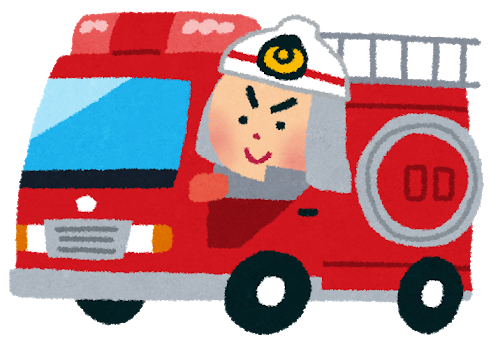 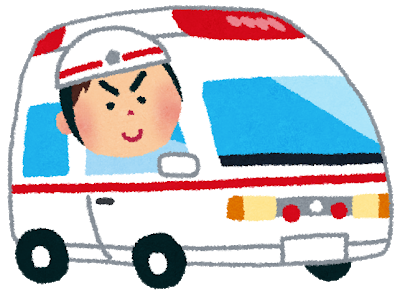 NET119は、携帯電話やスマートフォンからインターネットを利用して119番通報を行うことができるサービスです。
NET119 2.0 は、会話が不自由な「聴覚・言語機能障害者」が、スマートフォン等により、いつでも全国どこからでも通報場所を管轄する消防本部へ音声によらない通報をできるようにするため、従来のNET119を発展させ、異なる事業者間で接続可能となるよう定められた仕様です。NET119 緊急通報システムは、事前登録制のサービスです。
利用対象者は、原則としてNET119 緊急通報システムによる通報を受理する消防本部等の管轄地域内に在住する、文字情報等による意思疎通が可能な聴覚・言語機能障害者(身体障害者手帳が交付されている者のほか、音声電話による緊急通報が困難であると消防本部が認めた者)となります。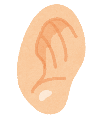 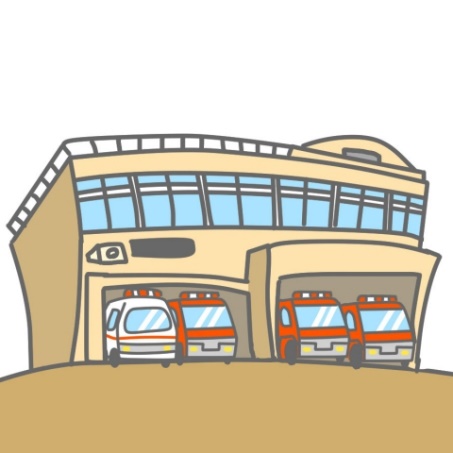 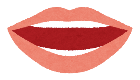 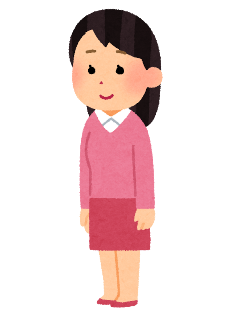 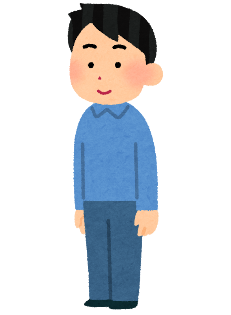 NET１１９では、緊急時に携帯電話やスマートフォンからインターネット回線を経由して、消防本部に通報することができます。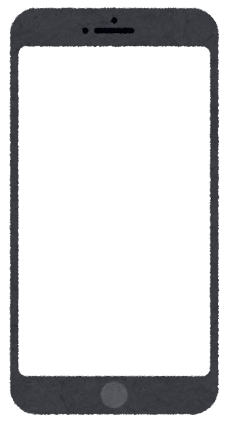 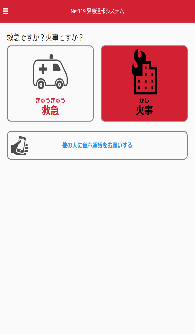 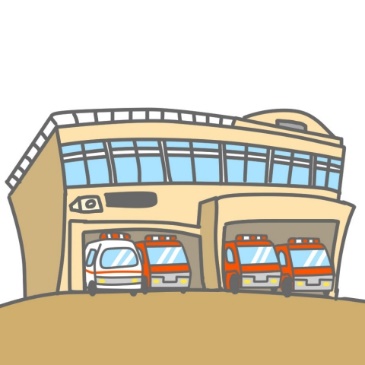 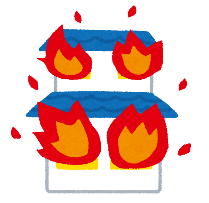 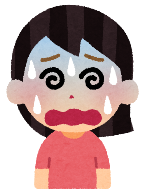 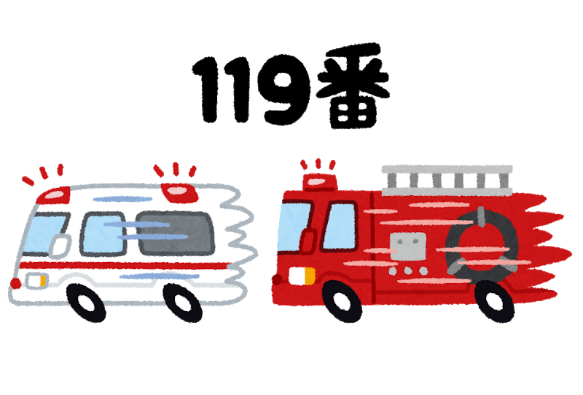 また、管轄地域外から通報した場合でも、NET１１９番通報システム導入済みの地域であれば、サービス提供事業者に関係なく、緊急通報を、管轄する消防本部に通報できます。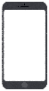 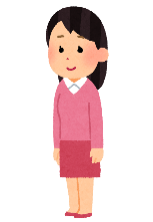 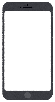 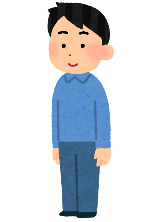 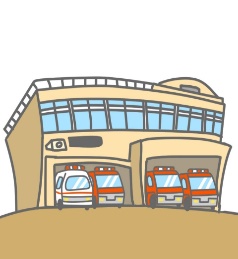 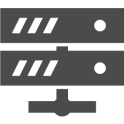 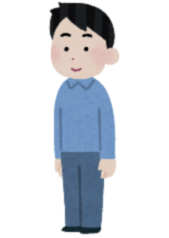 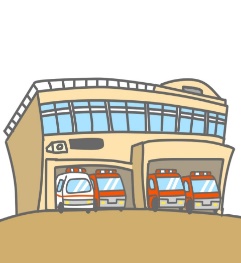 下記要件を満たすスマートフォン・タブレット・フィーチャーフォンからサービスの利用が可能です。・インターネットサービスの利用ができること・メールサービスが利用できること※@の直前又は先頭にピリオドやハイフンなどの記号があるアドレス（****.@○○.ne.jp）や、　　　ピリオドやハイフンなどの記号が連続しているアドレス(**...***@○○.ne.jp)は使用できません。・GPS機能が付いていること【 スマートフォン・タブレットの場合 】・OSのバージョンが、Android（5.0以降）、iOS（9.0以降）であること【 フィーチャーフォンの場合 】・SHA-2証明書に対応していること
・cookieに対応していること①登録の流れ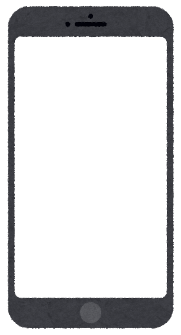 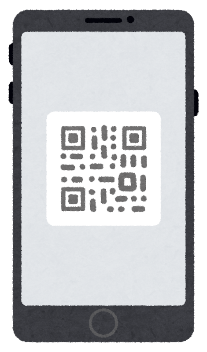 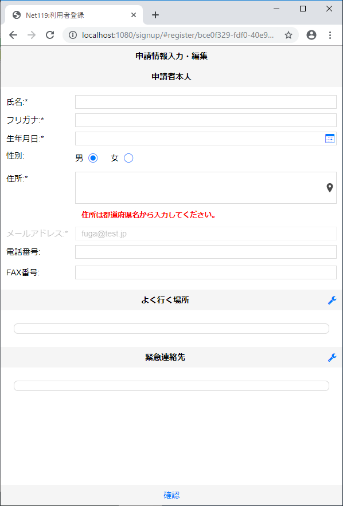 ②空メール送信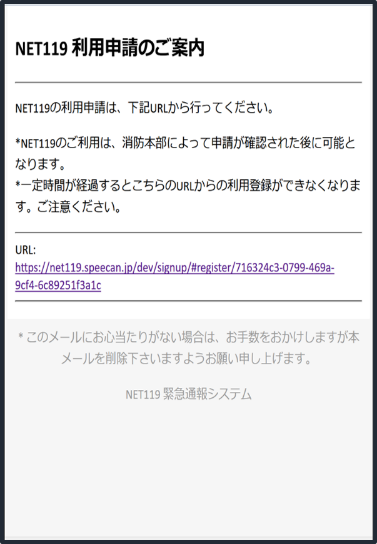 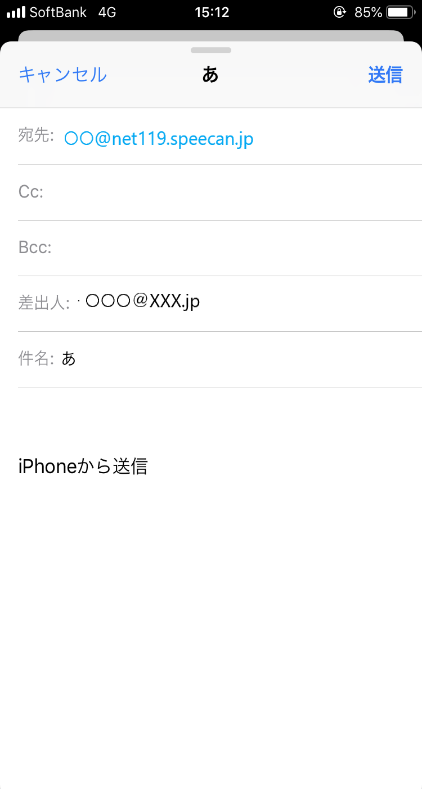 ③利用申請手順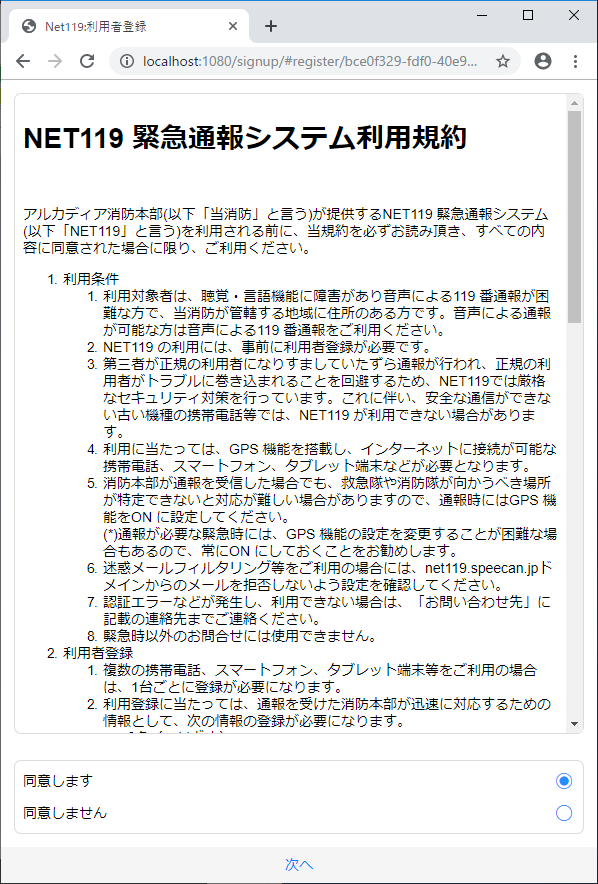 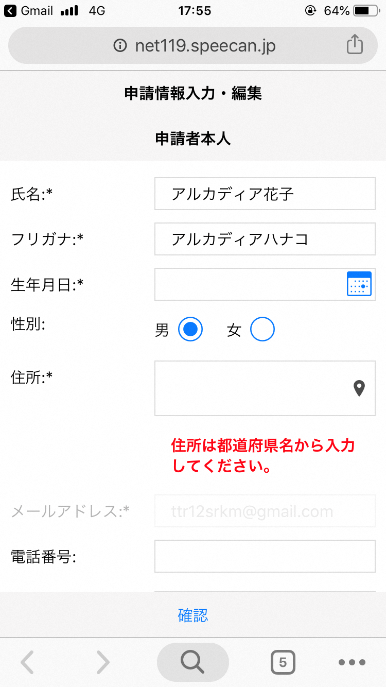 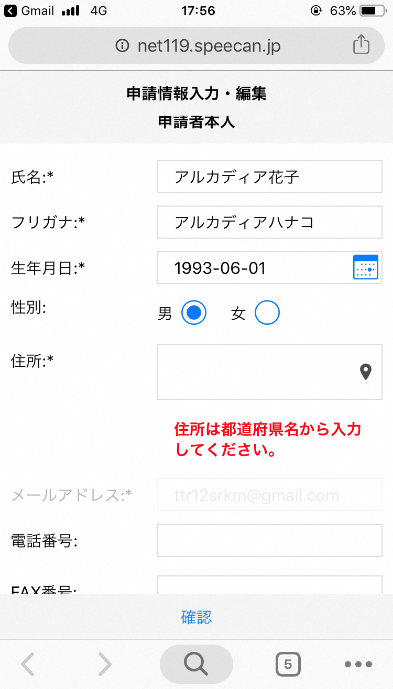 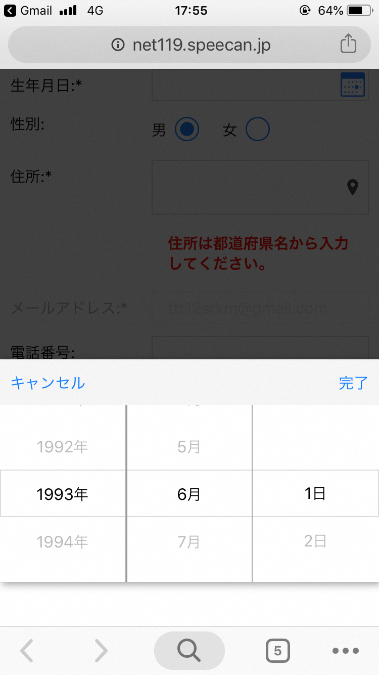 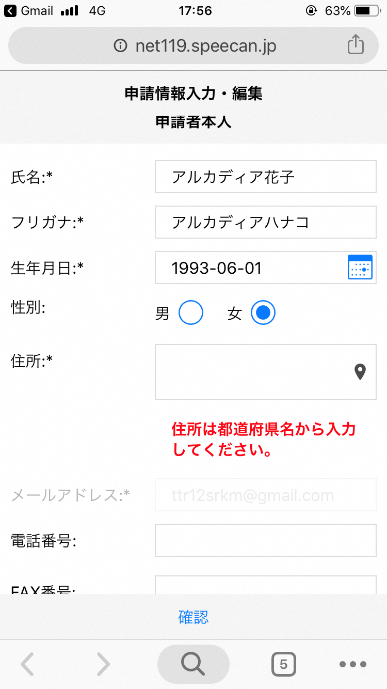 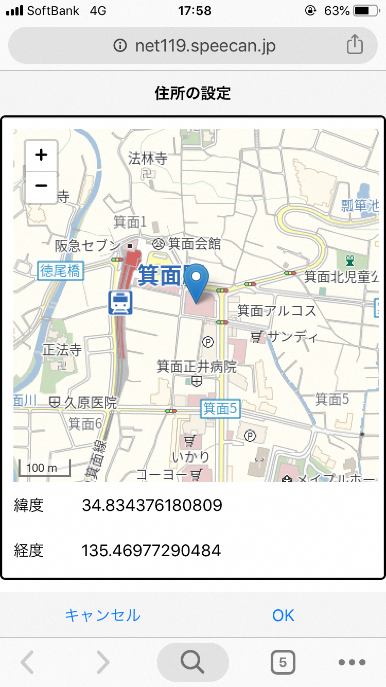 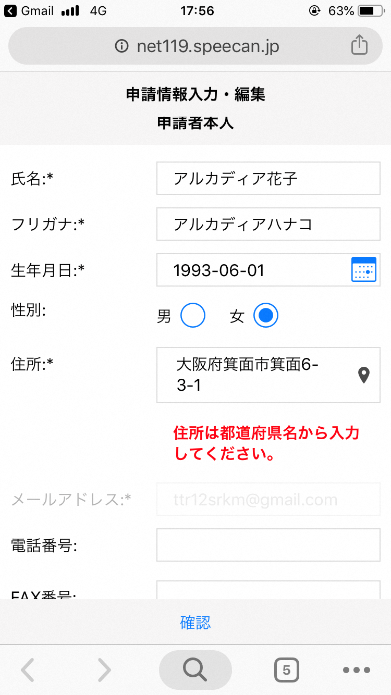 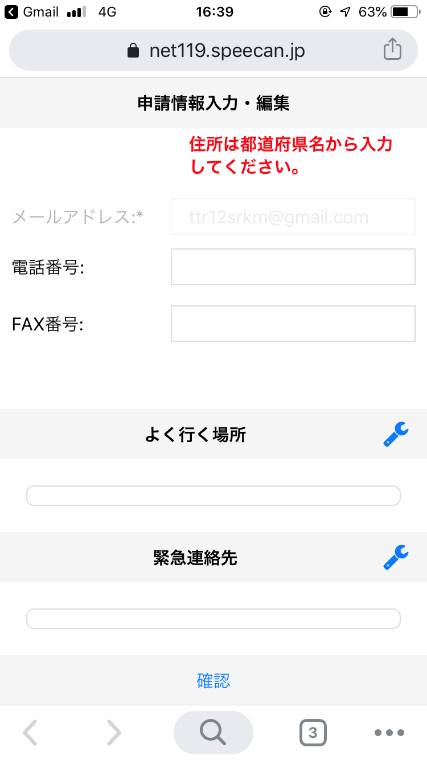 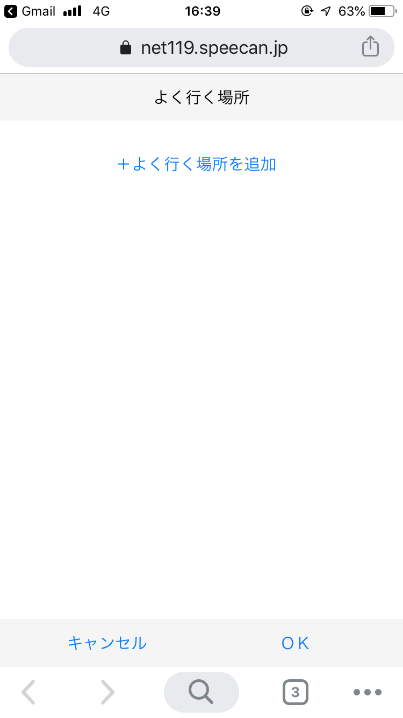 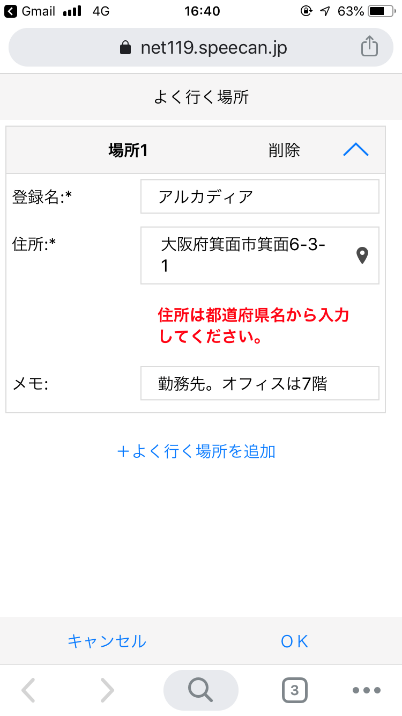 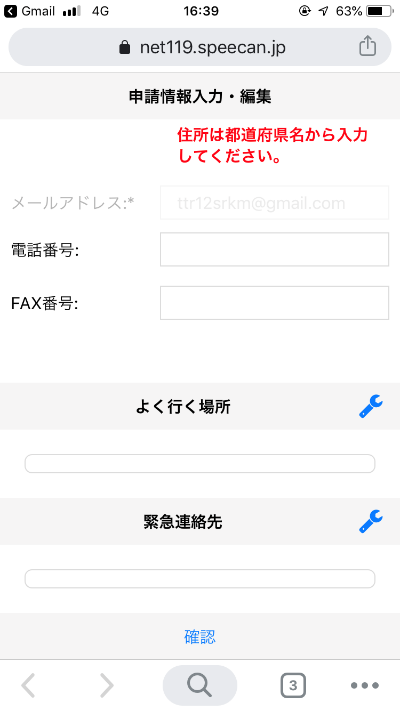 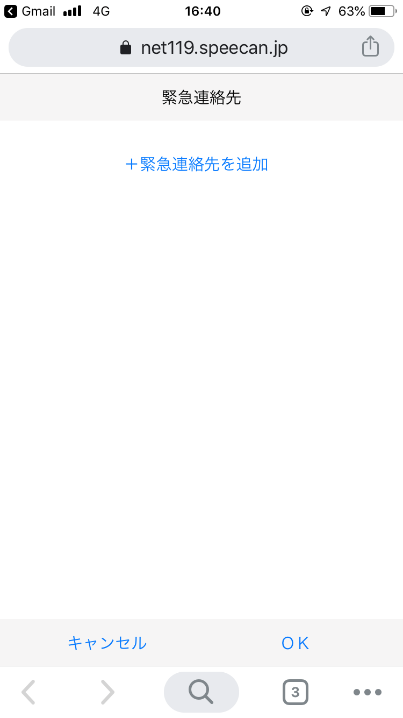 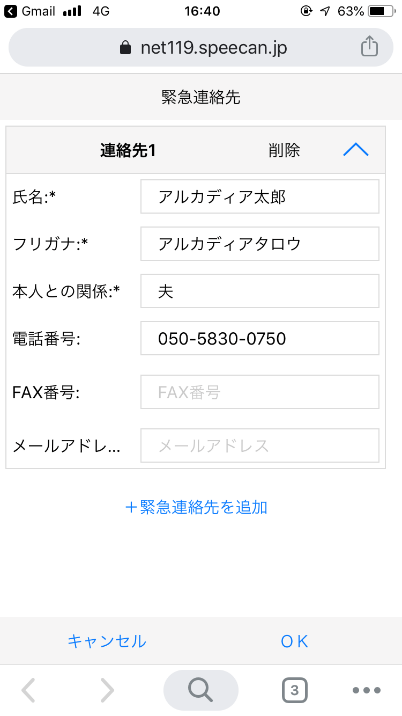 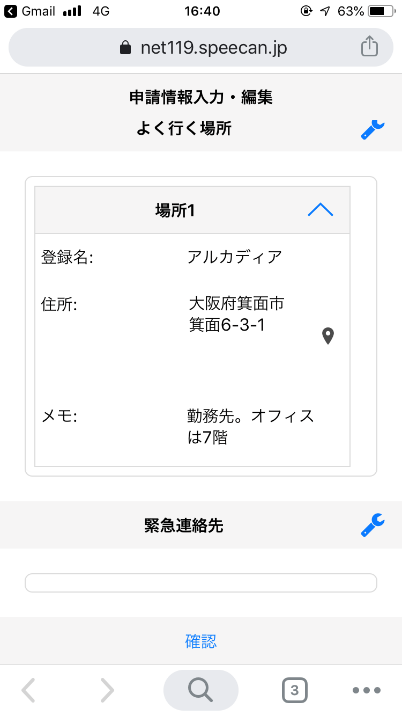 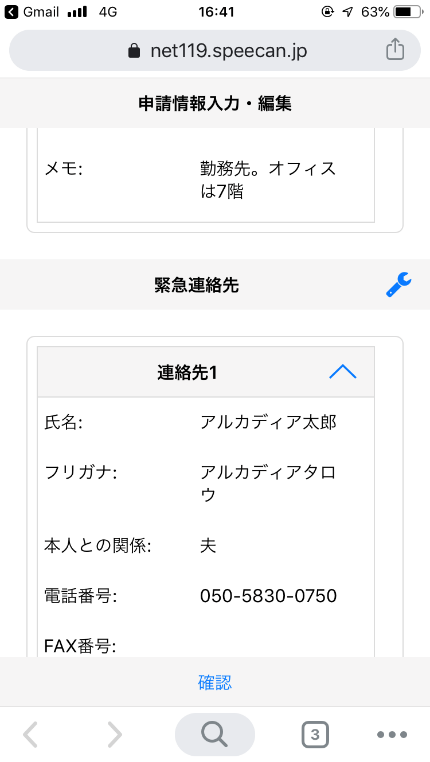 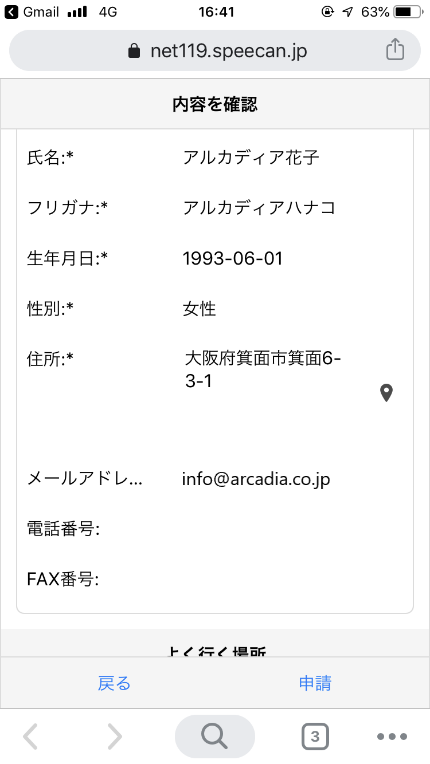 ④利用開始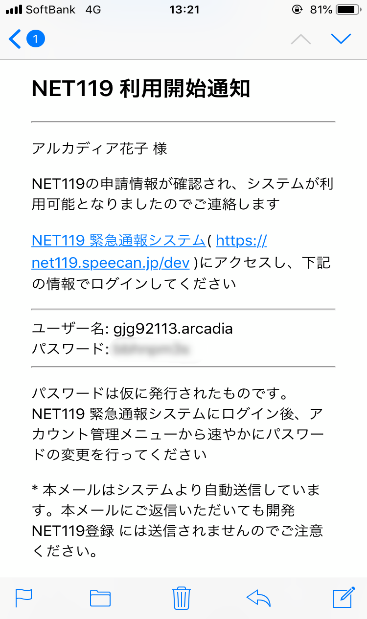 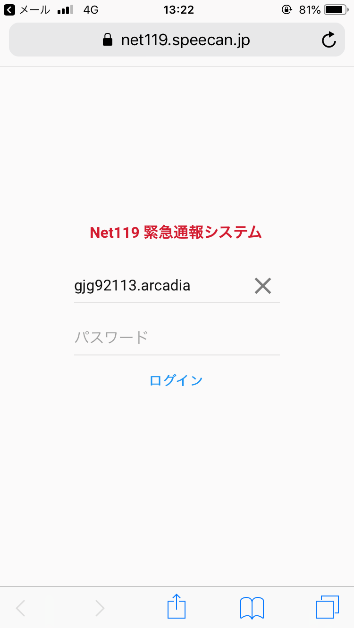 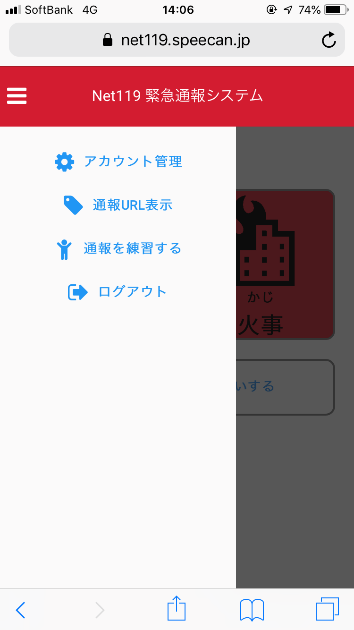 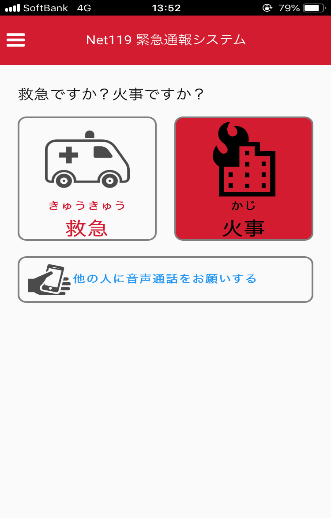 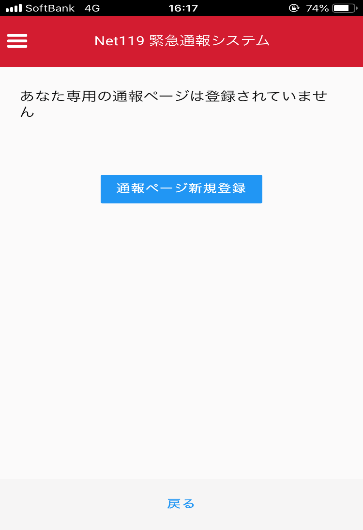 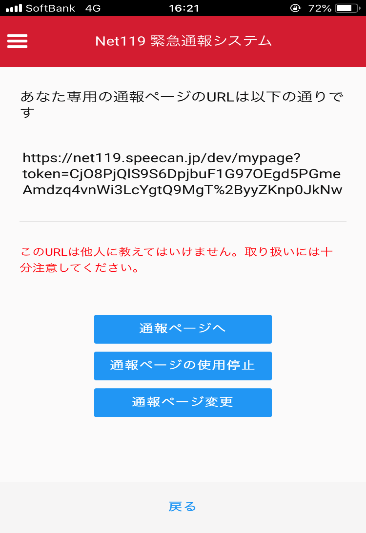 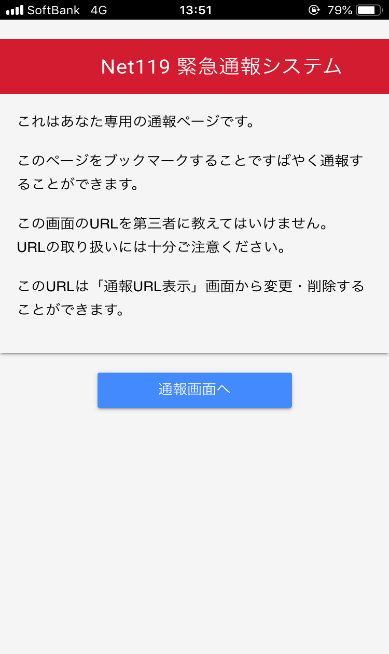 ■iOSの場合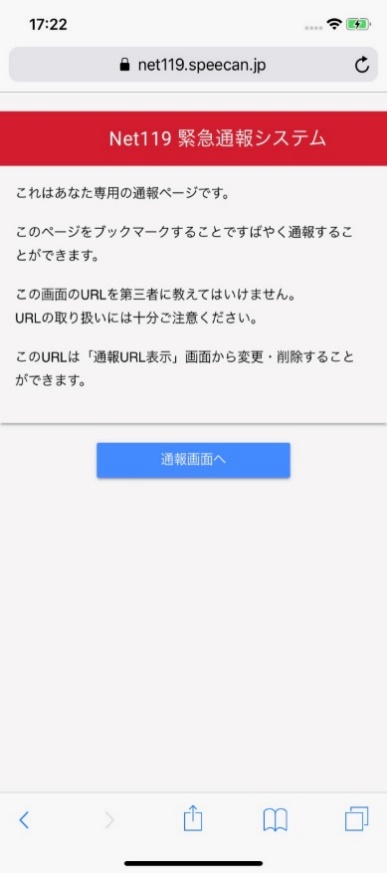 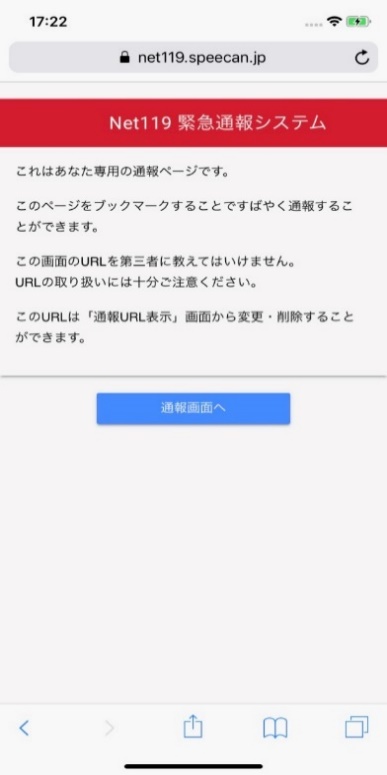 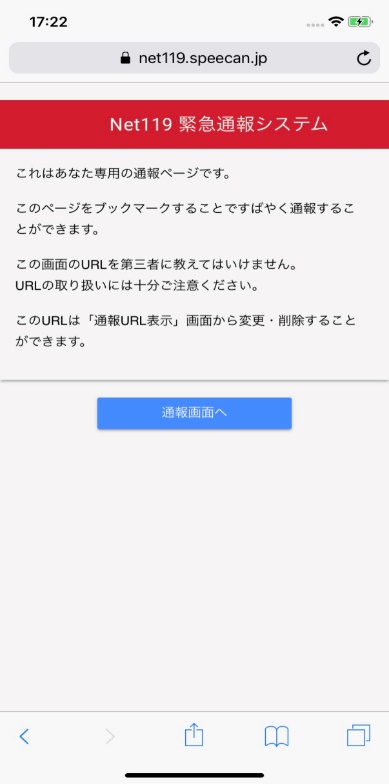 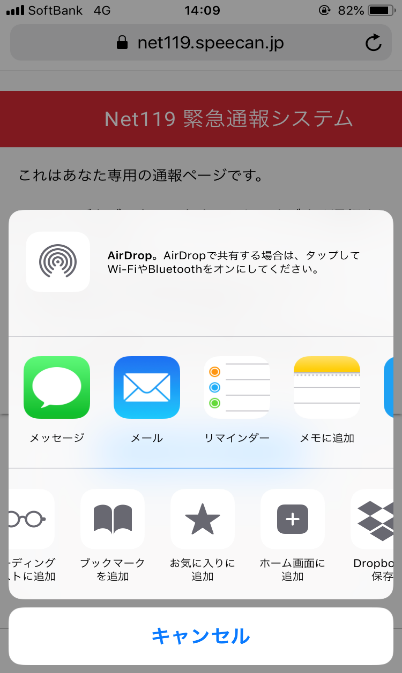 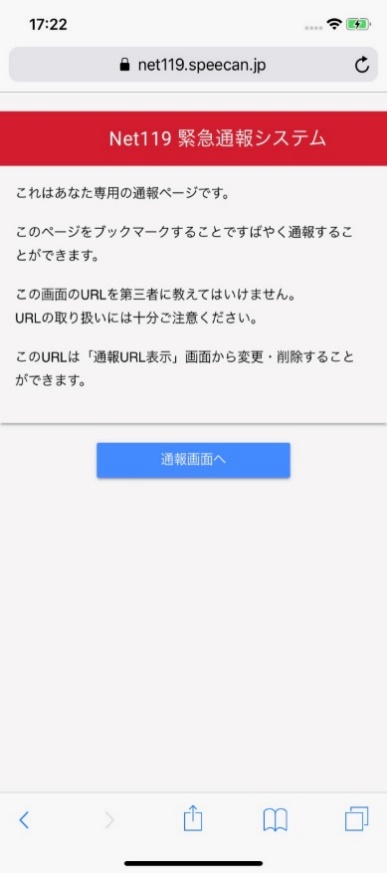 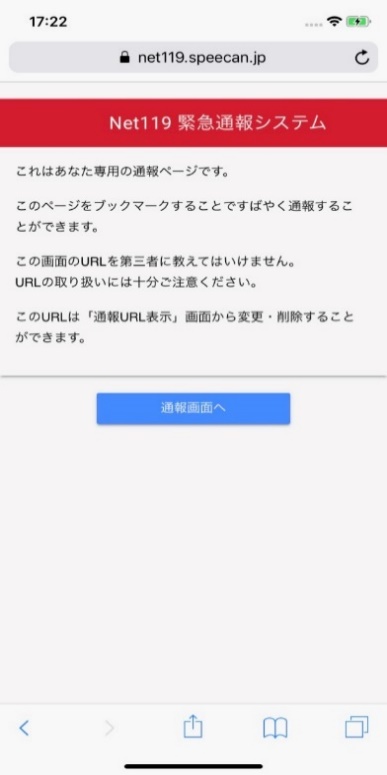 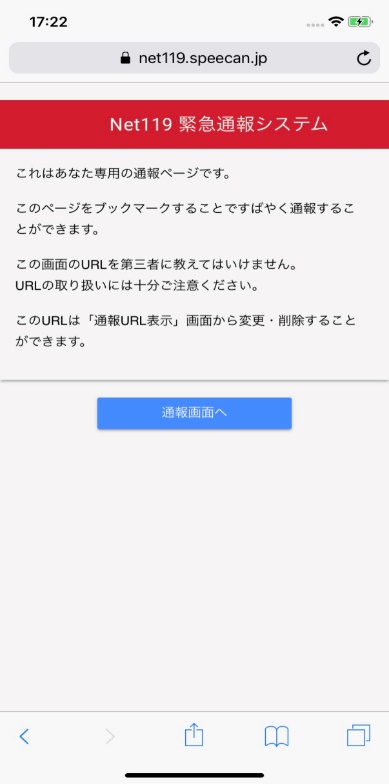 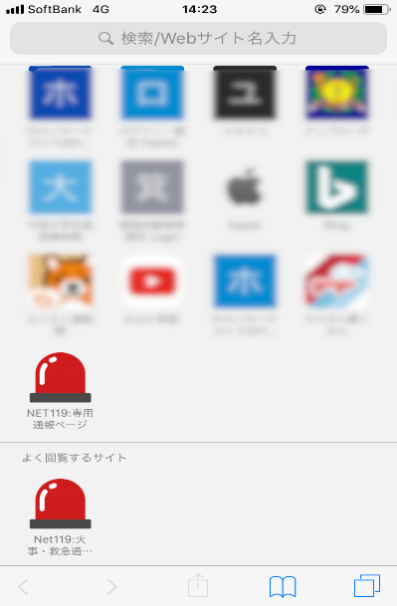 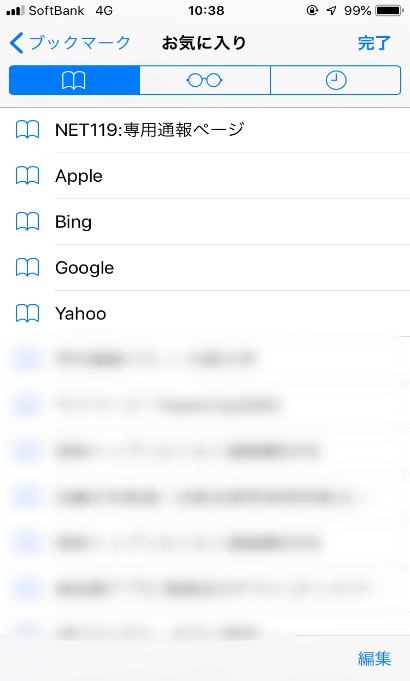 ■iOSでプライベートブラウズについてプライベートブラウズではID/PWを毎回入力する必要があります。ID/PW保存を有効にするにはプライベートブラウズを終了してください。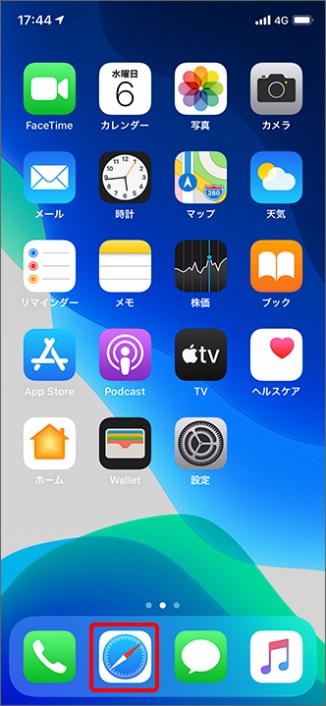 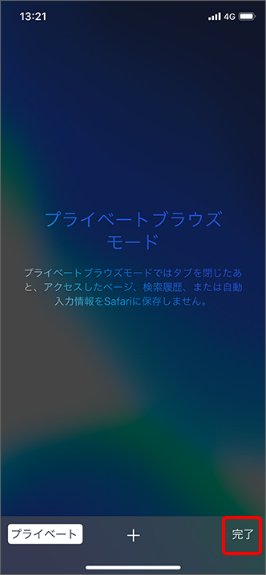 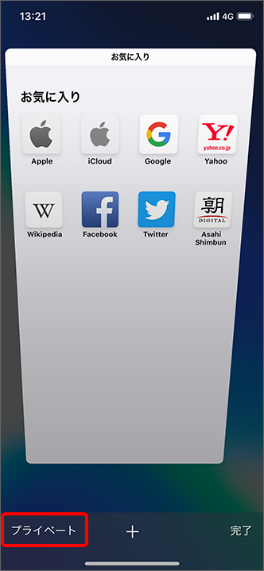 ■Androidの場合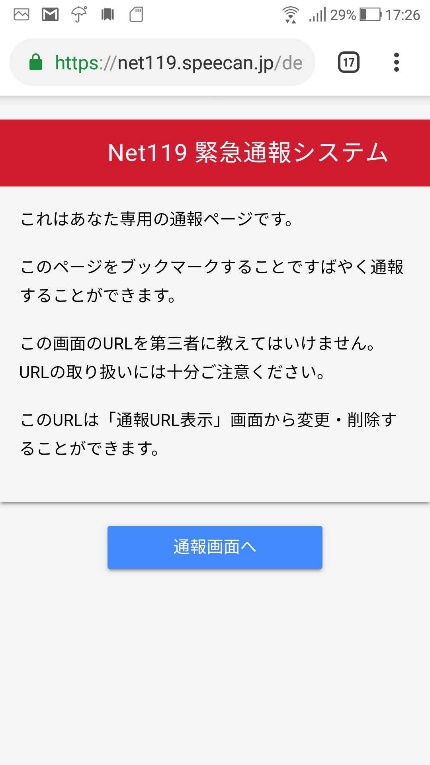 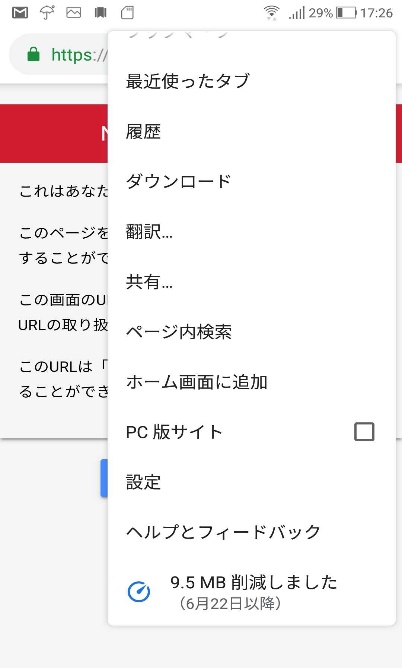 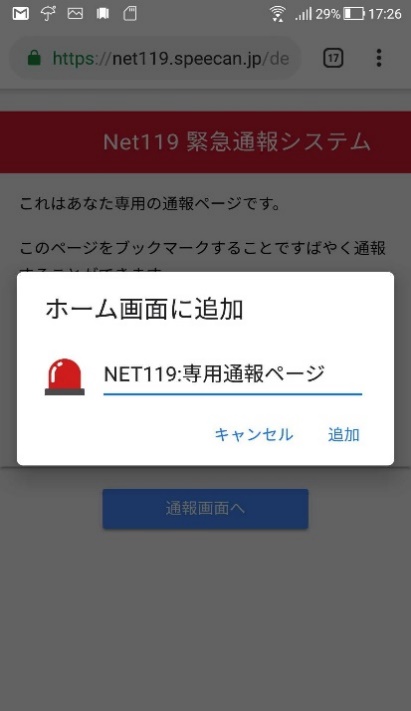 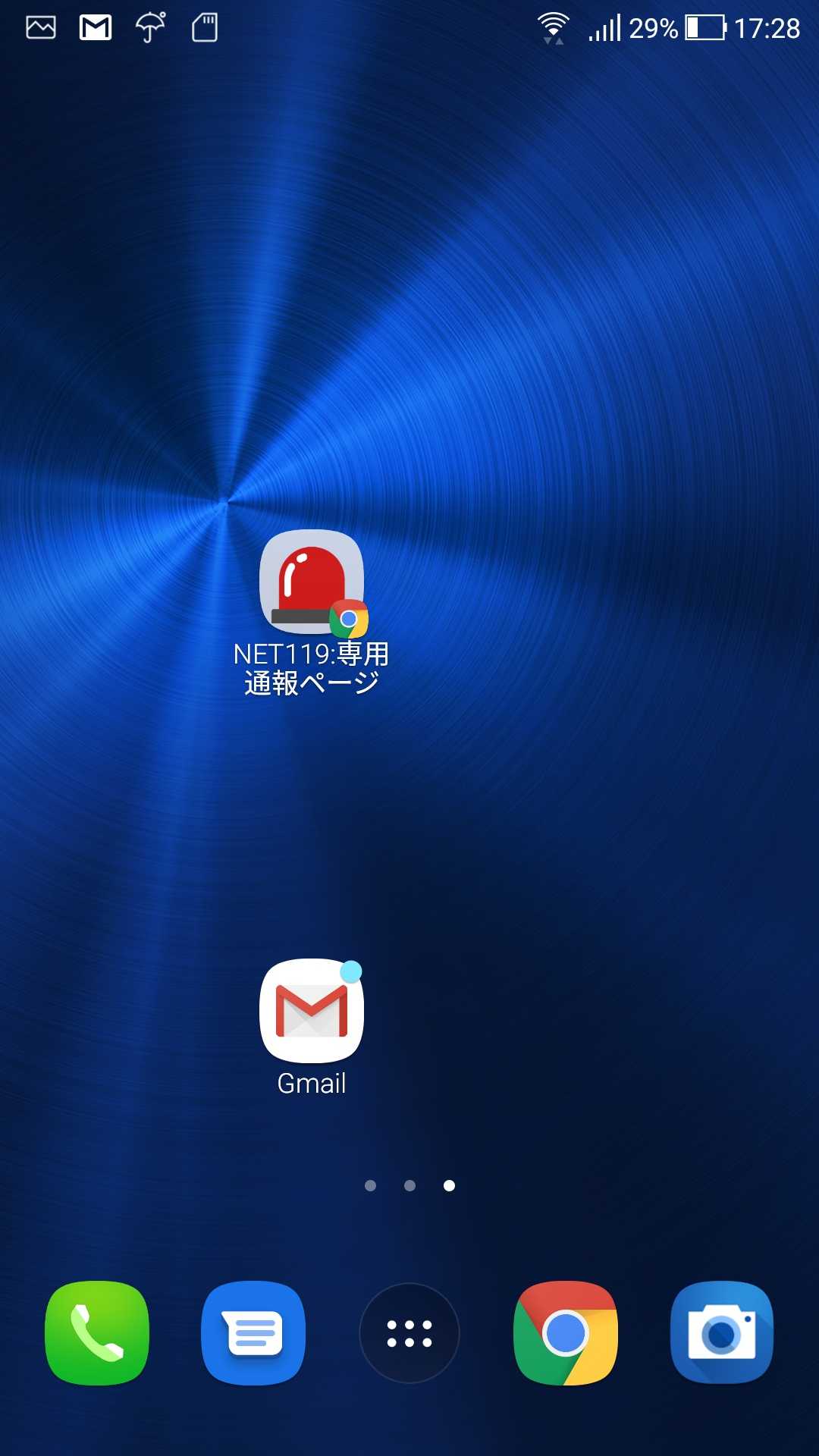 ⑤登録情報の変更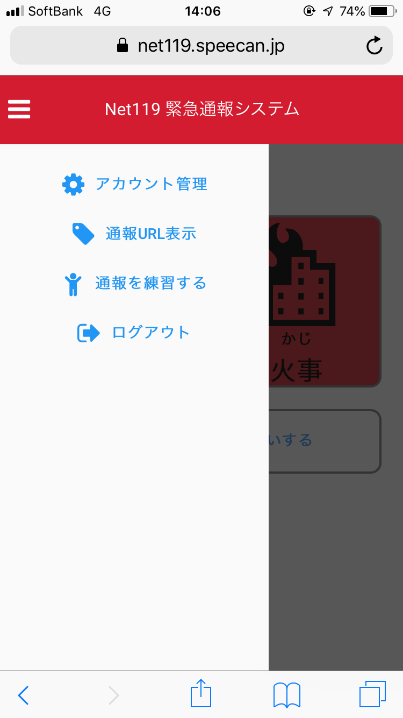 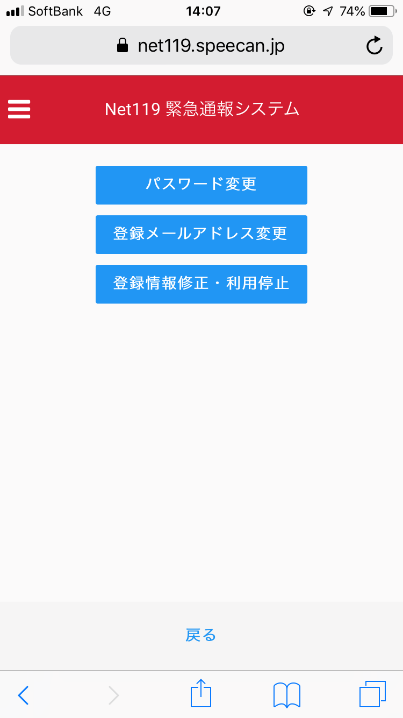 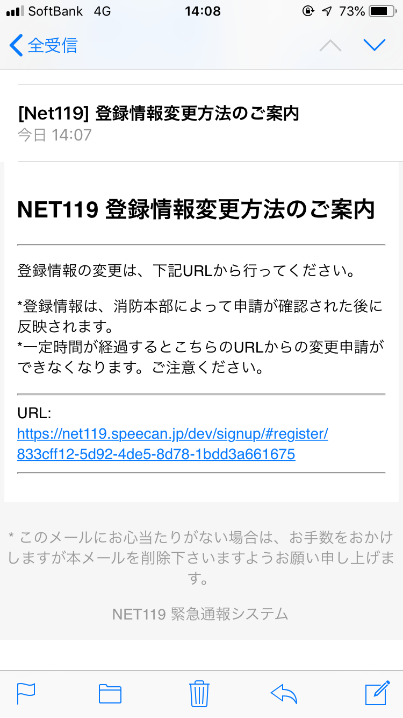 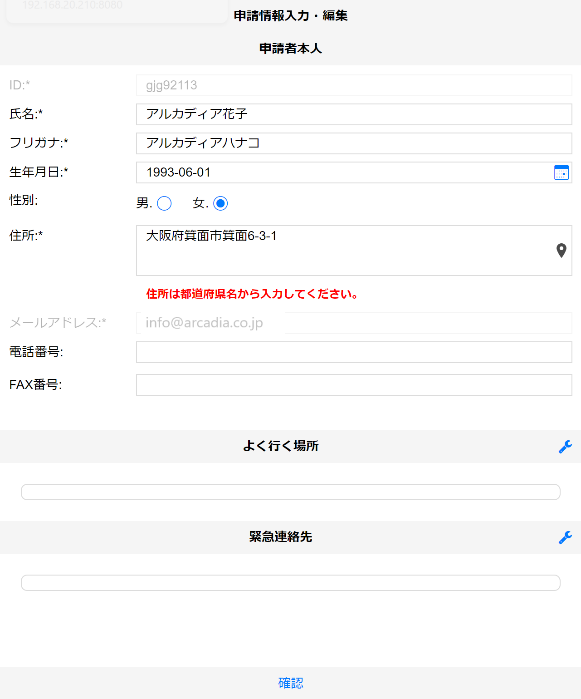 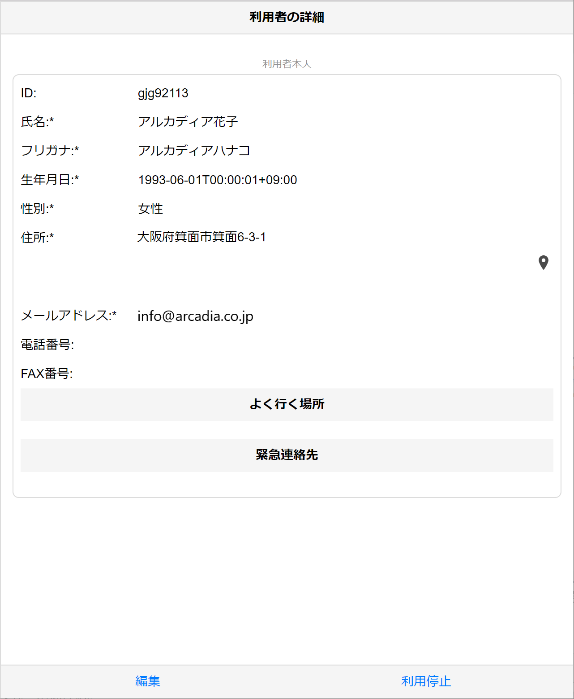 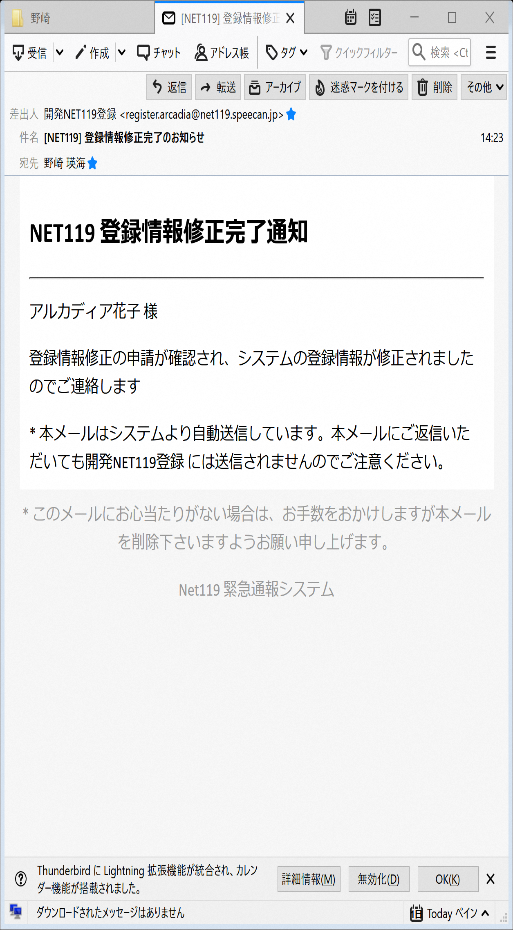 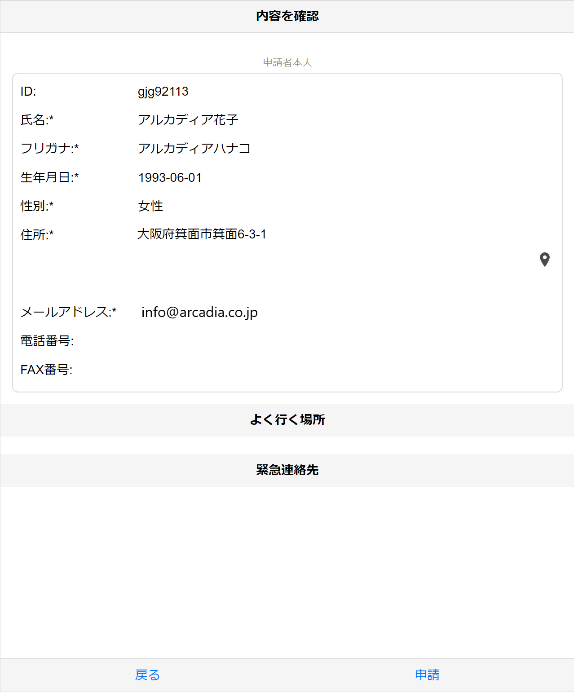 ⑥利用の停止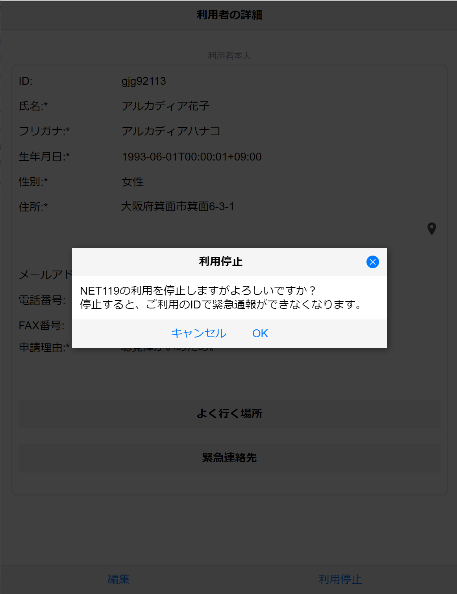 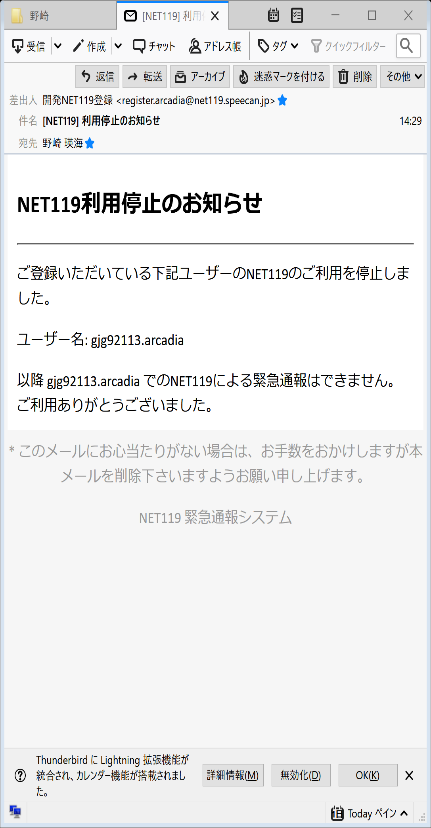 